ΕΝΟΤΗΤΑ A: ΠΛΗΡΟΦΟΡΙΕΣ ΣΧΟΛΕΙΟΥΑγαπητοί/ες εκπαιδευτικοί,Σας προσκαλούμε να συμμετάσχετε στην παρακάτω έρευνα που διενεργείται στα πλαίσια του ΕΡΓΑΣΤΗΡΙΟΥ ΔΕΞΙΟΤΗΤΩΝ «ΟΔΙΚΗ ΑΣΦΑΛΕΙΑ ΠΑΝΤΟΥ ΚΑΙ ΠΑΝΤΑ» από το Ινστιτούτο Οδικής Ασφάλειας(Ι.Ο.ΑΣ.) «ΠΑΝΟΣ ΜΥΛΩΝΑΣ» και το τμήμα Εκπαιδευτικής Ραδιοτηλεόρασης και Ψηφιακών Μέσων του Υπουργείου Παιδείας και Θρησκευμάτων. Η συμμετοχή στην έρευνα είναι εθελοντική. Μπορείτε να σταματήσετε οποιαδήποτε στιγμή επιθυμείτε τη συμπλήρωση του ερωτηματολογίου. Μπορείτε επίσης να επιλέξετε να μην απαντήσετε σε κάποια ερώτηση.Συμφωνείτε να συμμετάσχετε στην έρευνα;ΝαιΌχιΠληροφορίες σχολείουΣε ποια Περιφέρεια βρίσκεται το σχολείο σας;Ποιο είναι το όνομα του σχολείου σας;Εφαρμογή του KROSΠαρακαλώ συμπληρώστε τις παρακάτω πληροφορίες σχετικά με τα Εργαστήρια που υλοποιήσατε στην τάξη σας.ΑΞΙΟΛΟΓΗΣΗ ΚROSΑναφορικά με την εμπλοκή των μαθητών στο Πρόγραμμα ΟΔΙΚΗ ΑΣΦΑΛΕΙΑ ΠΑΝΤΟΥ ΚΑΙ ΠΑΝΤΑ!, επιλέξτε την απάντηση με την οποία συμφωνείτε περισσότερο σε σχέση με καθεμία από τις ακόλουθες δηλώσεις.Όσον αφορά τη δική σας εμπειρία με το πρόγραμμα ΟΔΙΚΗ ΑΣΦΑΛΕΙΑ ΠΑΝΤΟΥ ΚΑΙ ΠΑΝΤΑ!, επιλέξτε την απάντηση με την οποία συμφωνείτε περισσότερο, σε σχέση με καθεμία από τις ακόλουθες δηλώσεις.Πόσοι μαθητές συμμετείχανΠοια ήταν το βασικό θέμα με το οποίο ασχοληθήκατε;Ήταν η δραστηριότητα διαθεματική;Εργαστήριο 1 (παρακαλώ περιγράψτε)Εργαστήριο 2 (παρακαλώ περιγράψτε)Εργαστήριο 3 (παρακαλώ περιγράψτε)Εργαστήριο 4 (παρακαλώ περιγράψτε)Εργαστήριο 5 (παρακαλώ περιγράψτε)Εργαστήριο 6 (παρακαλώ περιγράψτε)Εργαστήριο 7 (παρακαλώ περιγράψτε)Εργαστήριο 8 (παρακαλώ περιγράψτε)Διαφωνώ απόλυταΔιαφωνώΟύτε διαφωνώ ούτε συμφωνώΣυμφωνώΣυμφωνώ απόλυταΟι μαθητές αναπτύξαν μια θετική στάση σε θέματα οδικής ασφάλειας.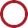 Οι μαθητές ανέπτυξαν ερευνητικές δεξιότητες.Οι μαθητές ανέπτυξαν ικανότητες επίλυσης προβλημάτων.Οι μαθητές ανέπτυξανδιεπιστημονικό τρόπο σκέψης.Οι μαθητές ανέπτυξαν ψηφιακό γραμματισμόΔιαφωνώ απόλυταΔιαφωνώΟύτε διαφωνώ ούτε συμφωνώΣυμφωνώΣυμφωνώ απόλυταΤο εκπαιδευτικό υλικό ήταν εύχρηστο (οδηγός υλοποίησης και σχετικά link).Το εκπαιδευτικό υλικό ήταν αποτελεσματικό (οδηγός υλοποίησης και σχετικά link).Ήταν εύκολο να ενσωματώσω θέματα οδικής ασφάλειας στο πρόγραμμα σπουδών.Η Online Πλατφόρμα (Φωτόδεντρο) ήταν εύκολη στη χρήση.Ήταν εύκολο να ενσωματώσω διαθεματικά χαρακτηριστικά στις ψηφιακές δημιουργίες